ANNEXURE - VIIINEWSPAPER ADVERTISEMENT FOR FACULTY RECRUITMENT: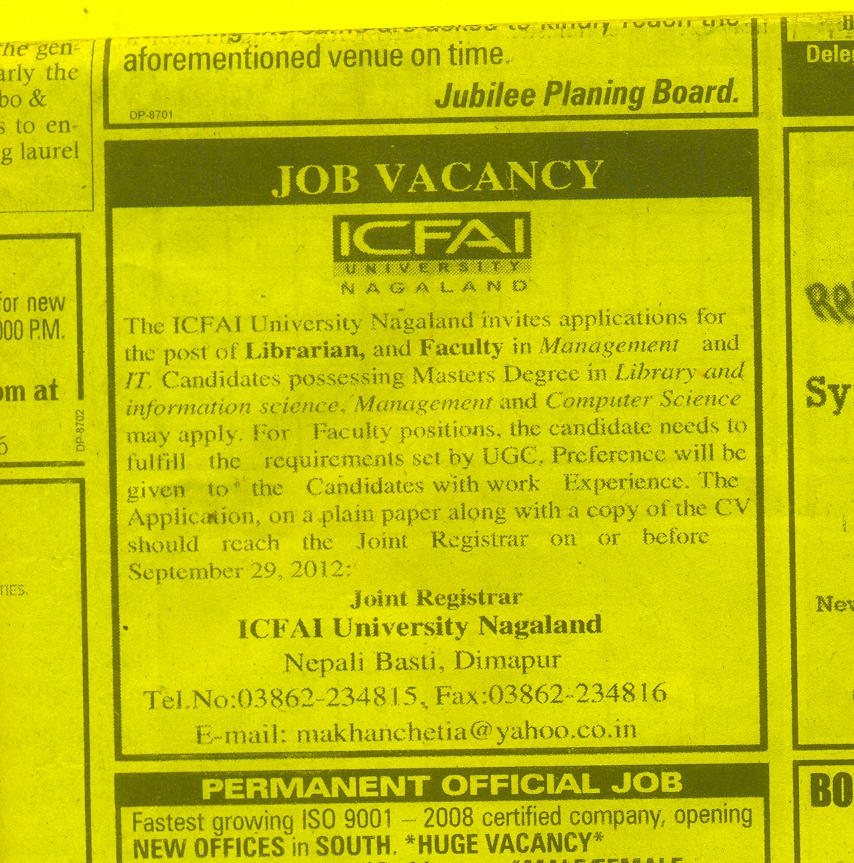 